Unit 8 Bell Ringer #112/17/19What do you know about WWII?Who were the Allied Powers and who were the Axis Powers?How is Nazi Germany portrayed in this cartoon?As a giving and considerate caretakerAs a monster looking to take as much as possibleAs a strong, noble force for goodAs a small children of whom you can easily take advantageUse the following image to answer question #3: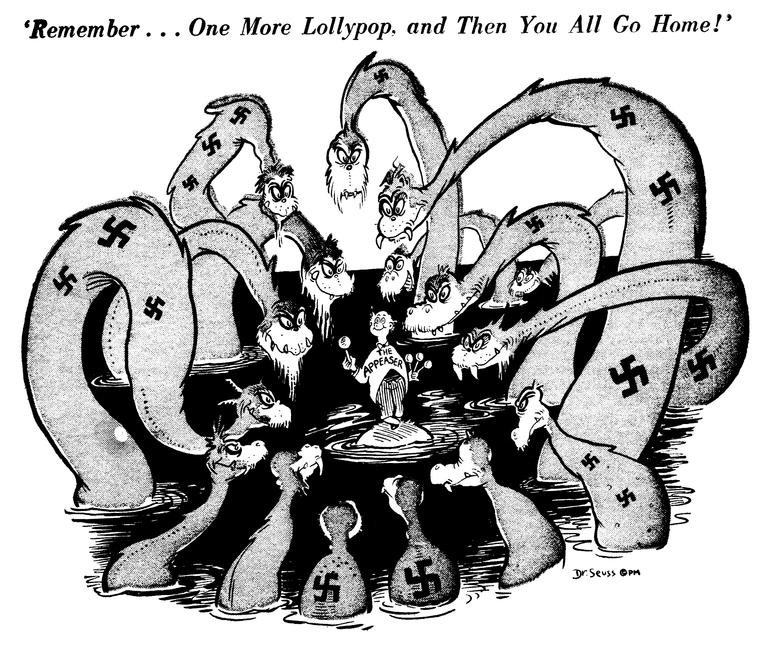 